Feladat:Nézd meg jól a képeket és írd alá a felsorolt fogalmak közül a megfelelőt. Egy fogalom több kép alá is kerülhet.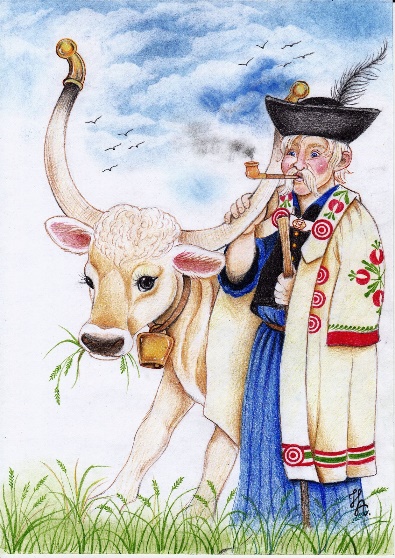 Megoldás: cifraszűr, kolomp, gulyás, darutoll, gulyáskalap, szürkemarha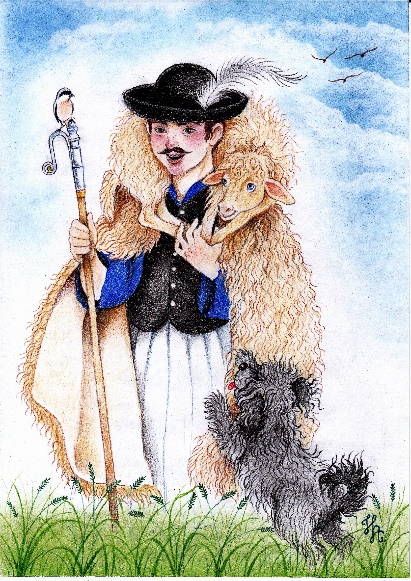 Megoldás: suba, puli, juhászbot, juhász, darutoll, juhászkalap, racka juh,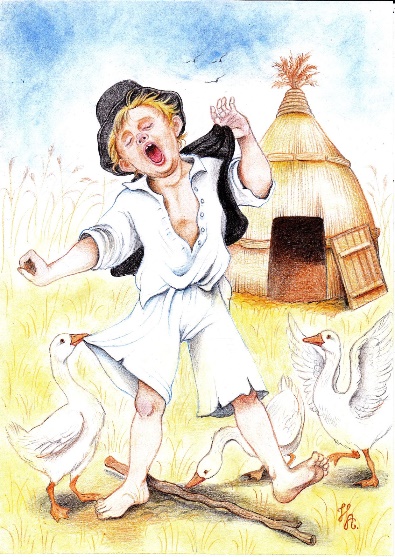 Megoldás: kontyos kunyhó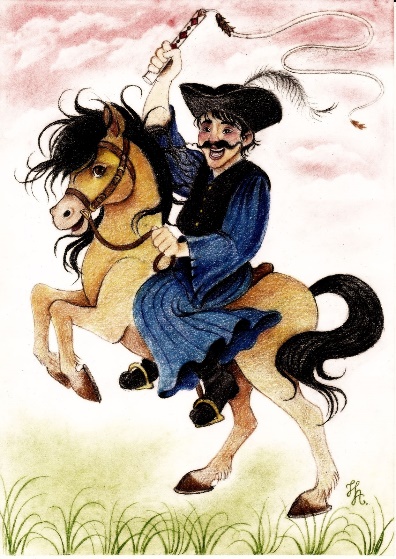 Megoldás: csikós, karikás ostor, darutoll, priccs, csikóskalap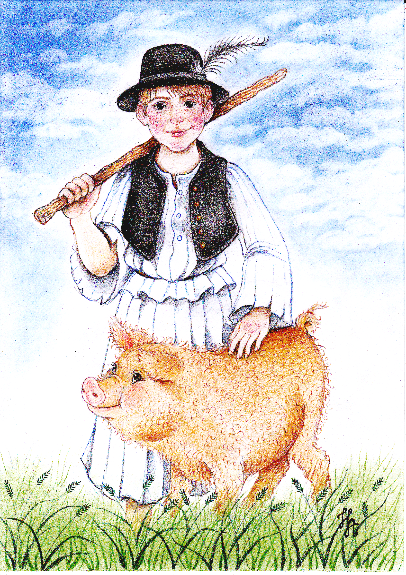 Megoldás: kondás, mangalica,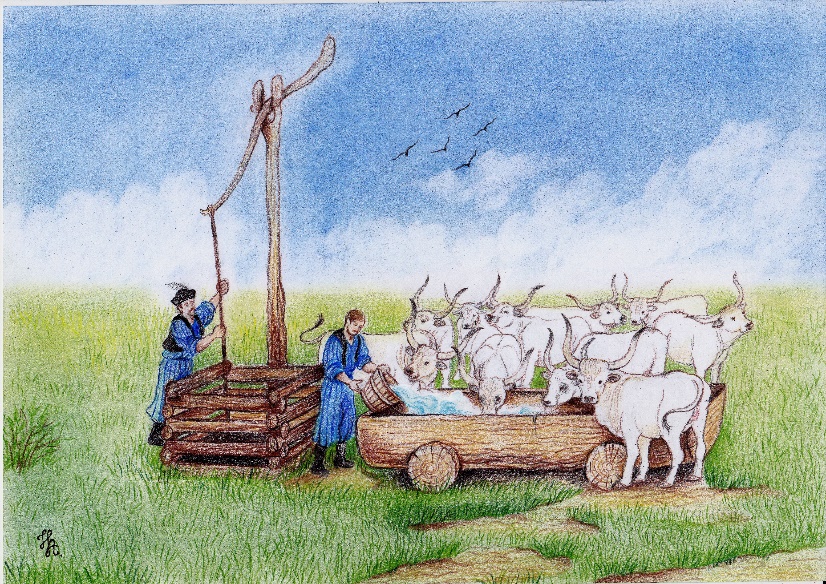 Megoldás: gémeskút, gulyás, gulyáskalap, darutoll, szürkemarha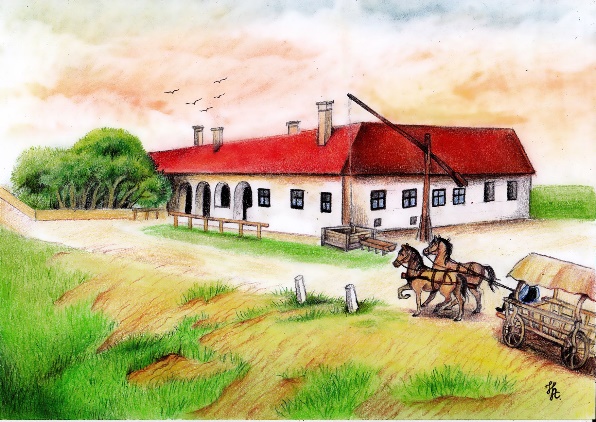 Megoldás: Hortobágyi csárda, gémeskútcifraszűrkarikás ostorcsikóskolompcsikóskalapkondásdarutollkontyos kunyhógémeskútmangalicagulyáspriccsgulyáskalappuliHortobágyi csárdaracka juhjuhászsubajuhászbotszürkemarhajuhászkalap